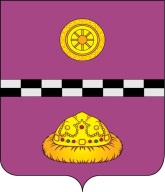 ПОСТАНОВЛЕНИЕО комплексе мер по повышению противопожарной                                                          защиты населенных пунктов при угрозе                                                                  распространения лесных пожаров на территории                                                      муниципального района «Княжпогостский» В соответствии с Указом Главы Республики Коми «О комплексе мер по повышению противопожарной защиты населенных пунктов при угрозе                                                                  распространения лесных пожаров», федеральным законом от 06.10.2003 г. № 131-ФЗ «Об общих принципах организации местного самоуправления в Российской Федерации», в целях реализации государственной политики в области обеспечения пожарной безопасности на территории Республики Коми, в том числе на территории муниципального района «Княжпогостский»,ПОСТАНОВЛЯЮ:Руководителям администраций городских и главам сельских поселений МО МР «Княжпогостский» ежегодно до 01 марта:  совместно с управлением муниципального имущества, землями и природными ресурсами администрации МО МР «Княжпогостский» (Корнилова С.В.) и главным архитектором управления архитектуры, строительства, жилищно – коммунального и дорожного хозяйства администрации МО МР «Княжпогостский» (Сырчикова С. А.): проводить корректировку реестра земельных участков, необходимых для выполнения нормативных противопожарных расстояний от границ застройки поселений до лесных насаждений;1.2. совместно с главным архитектором управления архитектуры, строительства, жилищно – коммунального и дорожного хозяйства администрации МО МР «Княжпогостский» (Сырчикова С. А.): актуализированные сведения направлять в уполномоченный орган исполнительной власти Республики Коми для последующего внесения изменений (дополнений) в документы территориального планирования; совместно с руководителями лесничеств, осуществляющими свою деятельность на территории Княжпогостского района, граничащих с населенными пунктами, руководителем Железнодорожного авиаотделения ГАУ Республики Коми «Коми лесопожарный центр» (Уткин М.Н.) разрабатывать совместный план мероприятий на текущий год по обустройству и уходу за минерализованными противопожарными полосами на земельных участках лесного фонда, граничащих с населенными пунктами, для последующего включения их в государственное задание государственного автономного учреждения Республики Коми «Коми лесопожарный центр».На постоянной основе в течение пожароопасного сезона осуществлять контроль за исполнением арендаторами лесных участков договорных обязательств по фактическому выполнению ими запланированных мероприятий по противопожарному обустройству лесов.Руководителям лесничеств, осуществляющим свою деятельность на территории Княжпогостского района совместно с руководителем Железнодорожного авиаотделения ГАУ Республики Коми «Коми лесопожарный центр» (Уткин М.Н.), начальником Княжпогостского пожарно – спасательного гарнизона (Зятюк И.Н.), руководителями администраций городских и главами сельских поселений МО МР «Княжпогостский»  утвердить порядок, организацию работы и состав патрульных, патрульно - маневренных, маневренных, патрульно - контрольных оперативных групп по патрулированию территорий в местах массового отдыха населения, а также в населенных пунктах, садоводческих, огороднических и дачных некоммерческих объединениях граждан, летних оздоровительных лагерях, прилегающих к лесным массивам и подверженных угрозе перехода природных пожаров.Отделу по делам гражданской обороны и чрезвычайных ситуаций администрации МО МР «Княжпогостский» (Дмитрогло В.Ю.):совместно с начальником Княжпогостского пожарно – спасательного гарнизона (Зятюк И.Н.), руководителями администраций городских и главами сельских поселений МО МР «Княжпогостский»  ежегодно до 01 марта, проводить анализ потребности в строительстве и ремонте источников наружного противопожарного водоснабжения в населенных пунктах МО МР «Княжпогостский», с последующим направлением предложений Правительству Республики Коми по оказанию финансовой поддержки МО МР «Княжпогостский».Ежегодно, до начала пожароопасного сезона, проводить уточнение и корректировку «Перечня объектов экономики, организаций, летних оздоровительных учреждений (с массовым пребыванием людей), населенных пунктов, садоводческих некоммерческих товариществ, расположенных на территории МО МР «Княжпогостский» и подверженных угрозе лесных пожаров».Совместно с руководителями администраций городских и главами сельских поселений МО МР «Княжпогостский», ежегодно до начала пожароопасного периода, определять места расположения пунктов временного размещения для эвакуируемого населения из населенных пунктов, подверженных угрозе лесных пожаров и обеспечить их надлежащее содержание. Организовать и обеспечить проведение практических занятий по обучению обслуживающего персонала навыкам эвакуации людей при возникновении угрозы от лесных пожаров.Ежегодно, в течение пожароопасного сезона разрабатывать и вносить в установленном порядке предложения о введении особого противопожарного режима в населенных пунктах в МО МР «Княжпогостский», в соответствии с Правилами противопожарного режима в Российской Федерации, утвержденными постановлением Правительства Российской Федерации от 25 апреля 2012 г. № 390.На постоянной основе:оказывать методическую помощь руководителям администраций городских и главам сельских поселений МО МР «Княжпогостский» по вопросам обеспечения первичных мер пожарной безопасности на территории поселений;оказывать содействие в развитии добровольной пожарной охраны с целью обеспечения пожарной безопасности на территории МО МР «Княжпогостский».Руководителям предприятий сельского хозяйства, осуществляющим свою деятельность на территории МО МР «Княжпогостский» в течение пожароопасного сезона реализовывать комплекс превентивных мероприятий, направленных	на	предупреждение	нарушений	Правил противопожарного режима в Российской Федерации в период заготовки, хранения и транспортировки кормов и иных сельскохозяйственных культур.Управлению архитектуры, строительства, жилищно - коммунального и дорожного хозяйства администрации МО МР «Княжпогостский» (Кулик А.Л.) в течение пожароопасного сезона обеспечить исполнение Правил противопожарного режима в Российской Федерации организациями и гражданами при эксплуатации ими автомобильных дорог.Отделу надзорной деятельности и профилактической работы Княжпогостского района (Носков А. С.):обеспечить контроль за готовностью населенных пунктов, объектов экономики, детских оздоровительных летних лагерей и других организаций, расположенных в лесных массивах, либо на территориях, граничащих с ними, к прохождению пожароопасного периода;организовать оказание методической и консультационной помощи руководителям администраций городских и главам сельских поселений МО МР «Княжпогостский» и руководителям организаций по вопросам обеспечения пожарной безопасности при подготовке к пожароопасному сезону.Руководителям администраций городских и главам сельских поселений МО МР «Княжпогостский»:обеспечить выполнение установленных нормативными правовыми актами Российской Федерации и нормативными документами по пожарной безопасности противопожарных мероприятий в населенных пунктах;обеспечить создания условий для организации добровольной пожарной охраны, с обеспечением их материальными и финансовыми ресурсами;при вынесении решений о предоставлении земельных участков для строительства объектов, проведении работ по изменению границ застройки поселений в соответствии с требованиями законодательства о пожарной безопасности;обеспечить создание в организациях, входящих в Сводный план тушения пожаров Республики Коми создание необходимых резервов материальных и финансовых ресурсов для предупреждения и ликвидации последствий чрезвычайных ситуаций, вызванных природными пожарами;обеспечить реализацию муниципальных планов мероприятий по выполнению постановления Правительства Российской Федерации от 18.08.2016 г. № 807 «О внесении изменений в некоторые акты Правительства Российской Федерации по вопросу обеспечения пожарной безопасности территории», согласно сроков и объёмов проведения работ, в том числе определения собственников земель, примыкающих к лесному массиву. 	Информацию о реализации планов направлять в отдел по делам гражданской обороны и чрезвычайных ситуаций администрации МО МР «Княжпогостский» в установленные сроки;продолжить работу по строительству и ремонту источников наружного противопожарного водоснабжения в населенных пунктах;организовать дальнейшее проведение работ по созданию (обновлению) противопожарных разрывов и минерализованных полос на территориях населенных пунктов и ведения гражданами садоводства или огородничества для собственных нужд на участках, граничащих с лесными насаждениями лесничествах (лесопарках);принимать меры по своевременной очистке противопожарных разрывов и территорий населенных пунктов, в том числе прилегающих к лесу, от сухой травянистой растительности, пожнивных остатков, валежника, порубочных остатков, мусора и других горючих материалов; обеспечить включение мероприятий по защите населенных пунктов от пожаров в программы, реализуемые в поселении;обеспечить информирование населения через средства массовой информации о запрете использования открытого огня в лесах, соблюдения требований пожарной безопасности в лесах и на территории населенных пунктов, межселенной территории.8. Контроль за исполнением данного постановления оставляю за собой. 9. Настоящее постановление вступает в силу со дня его официального опубликования.Исполняющий обязанности                                                                                                главы МР «Княжпогостский» -                                                                                            руководителя администрации 						А.Л.Немчинов  от 03 февраля 2020 г.                № 47